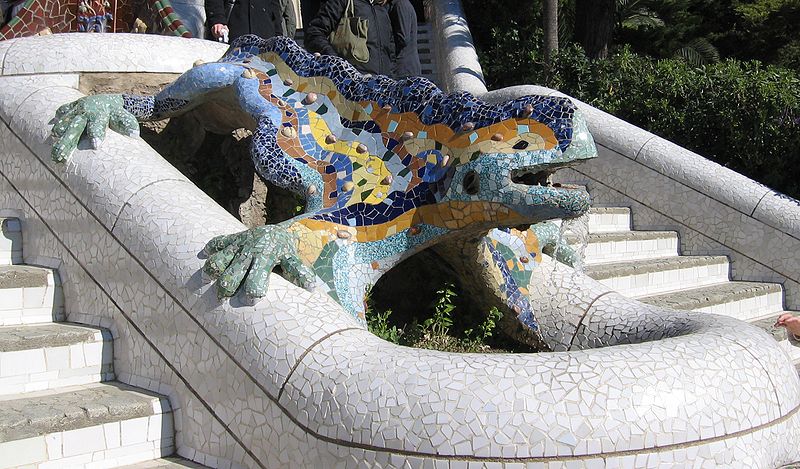 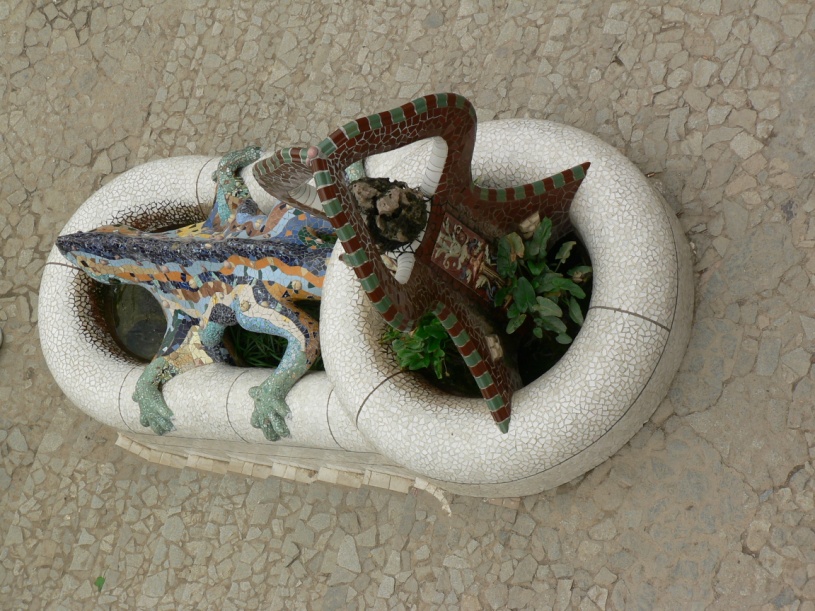 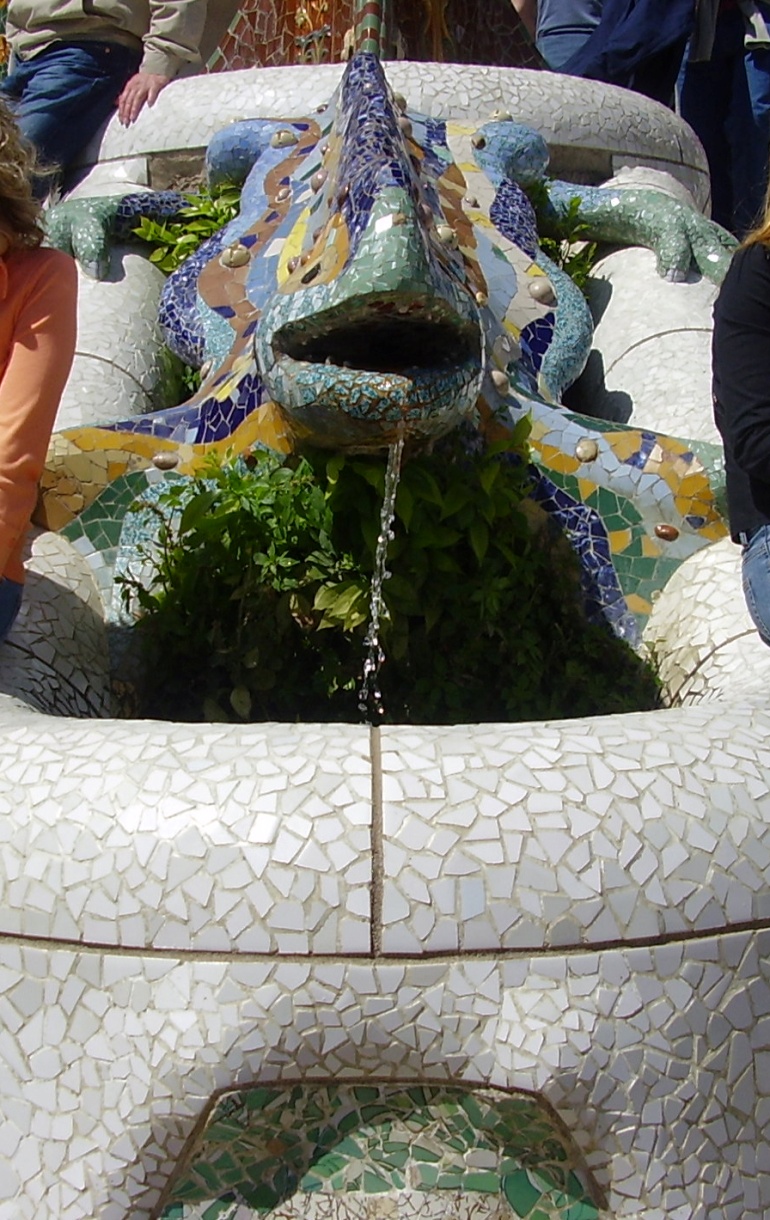 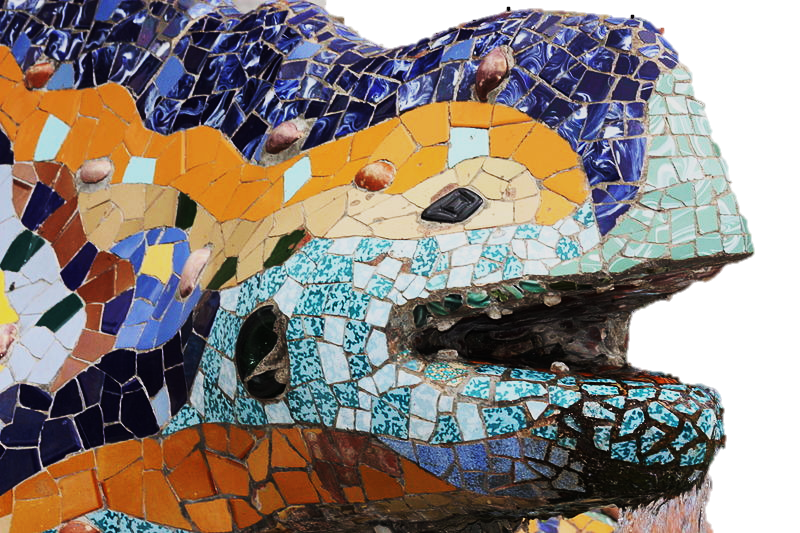 Imágenes en wikimediacommons.org (Fabio Alessandro Locati y William Avery)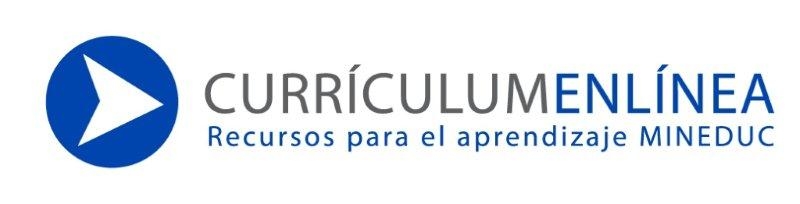 